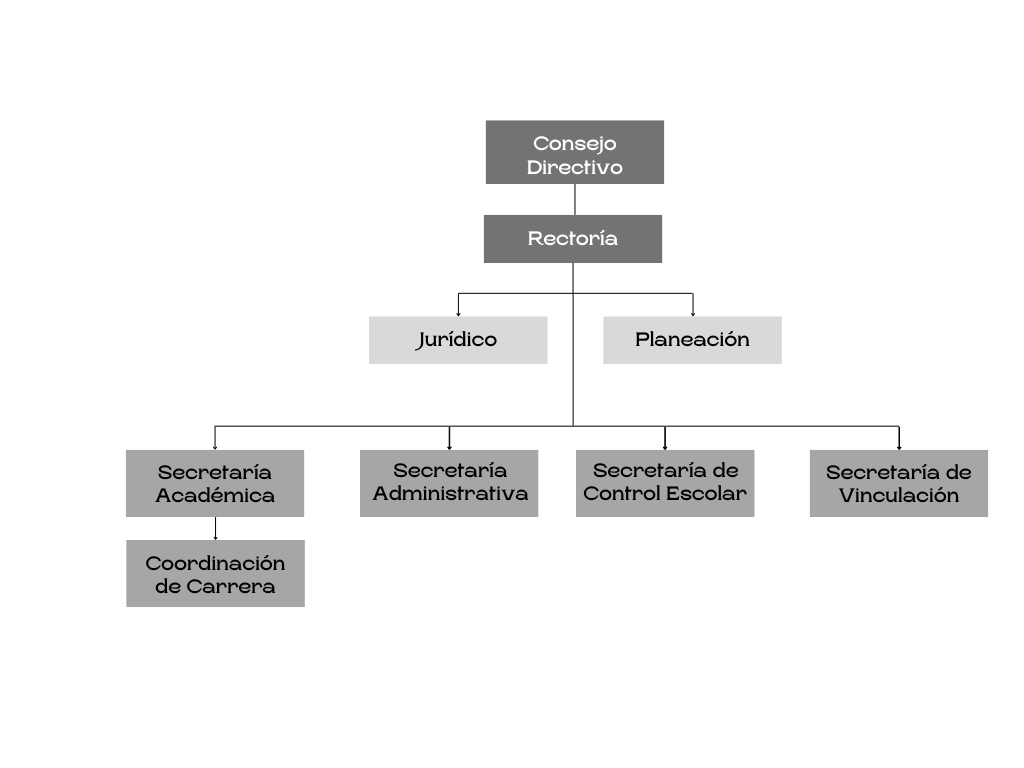 Desarrollar las cuartillas necesarias para las siguientes secciones.Agregar las líneas necesarias para describir el perfil profesional de cada uno de los docentes.Guía para el llenado del formato 7Los números entre paréntesis sirven para remitirlos a la descripción de la información que requiere dicho apartado, deberán omitirse para la exhibición del documento ante la autoridad educativa.1. Especificar el nombre de la asignatura que impartirá con el ciclo y turno correspondiente.2. El docente deberá tener como mínimo el título, cédula o grado correspondiente al nivel educativo en que se desempeñará, plasmar el área disciplinar idónea para el correspondiente eje/área de conocimiento. Ante la posibilidad de requerir más de un área disciplinar para un mismo eje/área de conocimiento, indicar cuáles serían.3. Describir el programa de evaluación del desempeño docente. Establecer los enfoques, modelos e instrumentos empleados basados en la recopilación de evidencias que busca fortalecer el quehacer del docente, favoreciendo el reconocimiento de las fortalezas y la superación de las debilidades de los académicos.4. Programa de formación y actualización docente. El programa debe plantear elevar la calidad de la docencia a través de la formación continua y permanente de los profesores mediante cursos, talleres, diplomados didácticos pedagógicos con un enfoque centrado en el aprendizaje, de actualización disciplinaria y desarrollo de la investigación dirigida a la docencia y elaboración de material didáctico.5. Preparación profesional del personal docente. Llenar todos los espacios del formato en el orden alfabético como aparece en la plantilla.6. Anexo documental de los docentes por turno para todos los ciclos.1. PROPUESTA DE PLANTILLA, PREPARACIÓN PROFESIONAL DEL PERSONAL ACADÉMICO Y DESARROLLO PROFESIONAL1.1 PROPUESTA DE PLANTILLA DEL PERSONAL ACADÉMICO(En orden alfabético por apellido)1.1 PROPUESTA DE PLANTILLA DEL PERSONAL ACADÉMICO(En orden alfabético por apellido)1.1 PROPUESTA DE PLANTILLA DEL PERSONAL ACADÉMICO(En orden alfabético por apellido)1.1 PROPUESTA DE PLANTILLA DEL PERSONAL ACADÉMICO(En orden alfabético por apellido)1.1 PROPUESTA DE PLANTILLA DEL PERSONAL ACADÉMICO(En orden alfabético por apellido)Nombre de la Institución:(no aplica para instituciones de nueva creación)Nombre de la Institución:(no aplica para instituciones de nueva creación)Nombre del programa académico:Nombre del programa académico:NOMBREFUNCIÓN/ASIGNATURA QUE IMPARTIRÁ (1)FUNCIÓN/ASIGNATURA QUE IMPARTIRÁ (1)PERFIL PROFESIONAL(LICENCIATURA, POSGRADO) (2)HORAS POR SEMANA POR ASIGNATURA1.2 ORGANIGRAMA DE LA INSTITUCIÓN (Especificar nombres de los directivos, y titulares de las áreas académicas, administrativas, jurídicas, etc.)MODELO EJEMPLO1.3 PROGRAMA DE DESARROLLO PROFESIONAL1.3.1 PROGRAMA DE INDUCCIÓN1.3.2 PROGRAMA DE EVALUACIÓN DEL DESEMPEÑO DOCENTE (3)1.3.3 PROGRAMA DE FORMACIÓN Y ACTUALIZACIÓN DOCENTE (4)1.4 PREPARACIÓN PROFESIONAL DEL PERSONAL DE LA INSTITUCIÓN (5)INFORMACIÓN PERSONALINFORMACIÓN PERSONALINFORMACIÓN PERSONALINFORMACIÓN PERSONALINFORMACIÓN PERSONALApellido paterno:Apellido materno:Nombre(s):Sexo :MasculinoFemeninoNacionalidad:Forma migratoria:Domicilio y Tel.:E-mail:INFORMACIÓN LABORALINFORMACIÓN LABORALINFORMACIÓN LABORALINFORMACIÓN LABORALINFORMACIÓN LABORALPrograma académico en el que participa:Programa académico en el que participa:Programa académico en el que participa:Nivel CINE:Nivel CINE:Función que desempeñará dentro del programa académico:Ejemplos: profesor, asesor, entre otros.Función que desempeñará dentro del programa académico:Ejemplos: profesor, asesor, entre otros.Función que desempeñará dentro del programa académico:Ejemplos: profesor, asesor, entre otros.Función que desempeñará dentro del programa académico:Ejemplos: profesor, asesor, entre otros.Función que desempeñará dentro del programa académico:Ejemplos: profesor, asesor, entre otros.Puesto que ocupa en la Institución y tiempo de dedicación:Ejemplos: profesor titular de tiempo completo, investigador asociado de medio tiempo, profesor por asignatura, etc.Puesto que ocupa en la Institución y tiempo de dedicación:Ejemplos: profesor titular de tiempo completo, investigador asociado de medio tiempo, profesor por asignatura, etc.Puesto que ocupa en la Institución y tiempo de dedicación:Ejemplos: profesor titular de tiempo completo, investigador asociado de medio tiempo, profesor por asignatura, etc.Puesto que ocupa en la Institución y tiempo de dedicación:Ejemplos: profesor titular de tiempo completo, investigador asociado de medio tiempo, profesor por asignatura, etc.Puesto que ocupa en la Institución y tiempo de dedicación:Ejemplos: profesor titular de tiempo completo, investigador asociado de medio tiempo, profesor por asignatura, etc.Contrato por honorarios:Contrato por honorarios:Contrato por honorarios:Contrato por honorarios:Contrato por honorarios:SÍNONOSi el personal contratado por honorarios trabaja de manera regular en otra institución señálelo, especificando el nombre de la Institución, el cargo y la función que desempeña en la misma.Si el personal contratado por honorarios trabaja de manera regular en otra institución señálelo, especificando el nombre de la Institución, el cargo y la función que desempeña en la misma.Si el personal contratado por honorarios trabaja de manera regular en otra institución señálelo, especificando el nombre de la Institución, el cargo y la función que desempeña en la misma.Si el personal contratado por honorarios trabaja de manera regular en otra institución señálelo, especificando el nombre de la Institución, el cargo y la función que desempeña en la misma.Si el personal contratado por honorarios trabaja de manera regular en otra institución señálelo, especificando el nombre de la Institución, el cargo y la función que desempeña en la misma.EXPERIENCIA LABORAL(Docente, investigación, profesional, al menos del año 2010 a la fecha)Mencione solo lo relevante para la función que desempeñaEXPERIENCIA LABORAL(Docente, investigación, profesional, al menos del año 2010 a la fecha)Mencione solo lo relevante para la función que desempeñaPUESTO/EMPRESAFUNCIÓN Y FECHAINFORMACIÓN PROFESIONALINFORMACIÓN PROFESIONALNombre del grado máximo obtenido:Nombre del grado máximo obtenido:Institución de estudios del grado máximo:Institución de estudios del grado máximo:Fecha de examen:Fecha de examen:Título:Título:Nombre, fecha y nivel (CINE) de los cinco cursos más recientes que ha impartido como ponente:Nombre, fecha y nivel (CINE) de los cinco cursos más recientes que ha impartido como ponente:Nombre, fecha y nivel (CINE) de los cinco cursos más recientes que ha impartido como ponente:Nombre, fecha y nivel (CINE) de los cinco cursos más recientes que ha impartido como ponente:12345Referencia bibliográfica completa de las últimas cinco publicaciones arbitradas de las que es autor o coautor:Referencia bibliográfica completa de las últimas cinco publicaciones arbitradas de las que es autor o coautor:Referencia bibliográfica completa de las últimas cinco publicaciones arbitradas de las que es autor o coautor:Referencia bibliográfica completa de las últimas cinco publicaciones arbitradas de las que es autor o coautor:12345Número total de publicaciones arbitradas de las que es autor o coautor:Número total de publicaciones arbitradas de las que es autor o coautor:Número total de publicaciones arbitradas de las que es autor o coautor:ANEXO DOCUMENTAL (6)En una carpeta se anexa un archivo PDF con el nombre del docente  con su respectiva documentación por turno, se toma en cuenta el punto 1.1 de este formato.Para cada uno de los docentes, deberá anexar escaneados y legibles, los siguientes documentos en el orden siguiente: (un sólo archivo PDF por docente)1. Acta de nacimiento.2. Currículum vitae.3. Certificado de grado máximo de estudios (ambos lados).4. Cédula Profesional (ambos lados).Para los docentes de  lenguas extranjeras incluir:1. Certificaciones de conocimiento de las lenguas.2. Certificaciones de enseñanza de las lenguas.Consultar https://www.cevie-dgesum.com/index.php/inglesPara docentes de la plataforma tecnológica educativa, incluir:1. Certificados o constancias de competencias digitales 2. Diplomados/certificaciones en espacios o entornos virtuales de aprendizaje 3. Mínimo 3 cursos en línea (Opciones: Edx, Coursera, Centro Estatal de Tecnología Educativa-SET, Certificación Microsoft/ Certificación ICDL (Licencia Internacional de Manejo de Computadoras).